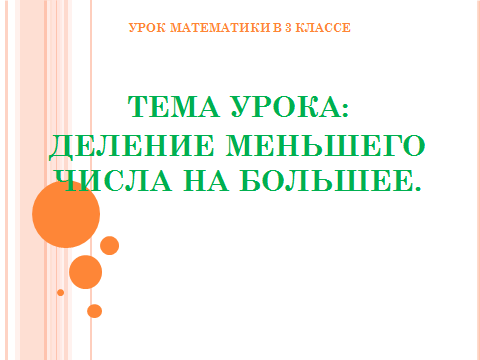 Урок 88
тема урока: Деление меньшего числа на большее.
(учебник, с. 31; рабочая тетрадь, с. 38)Организационная структура (сценарий) урока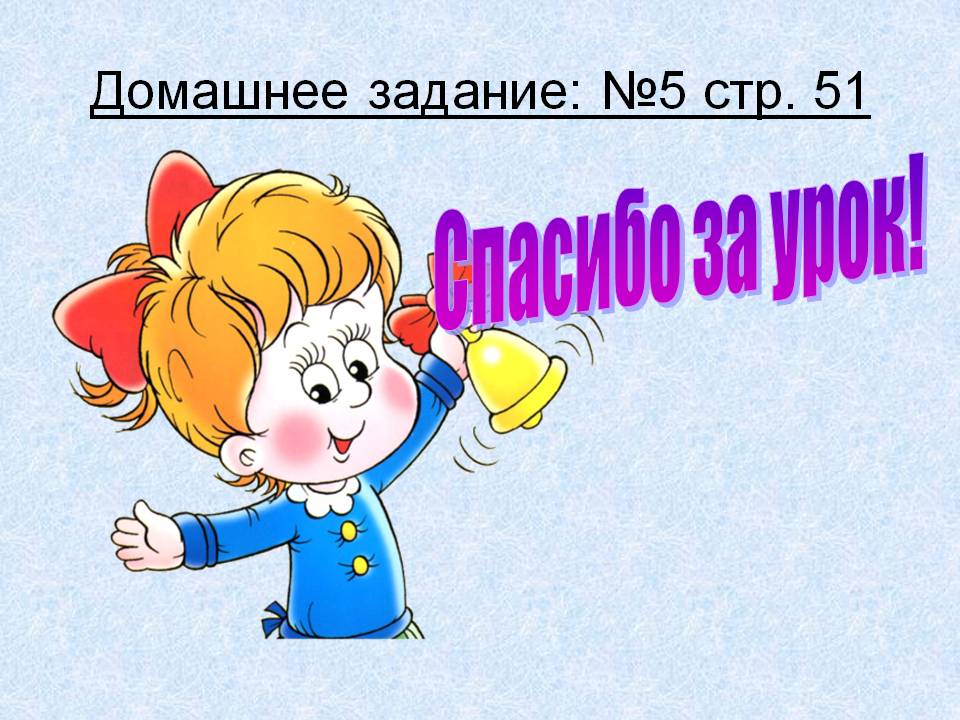 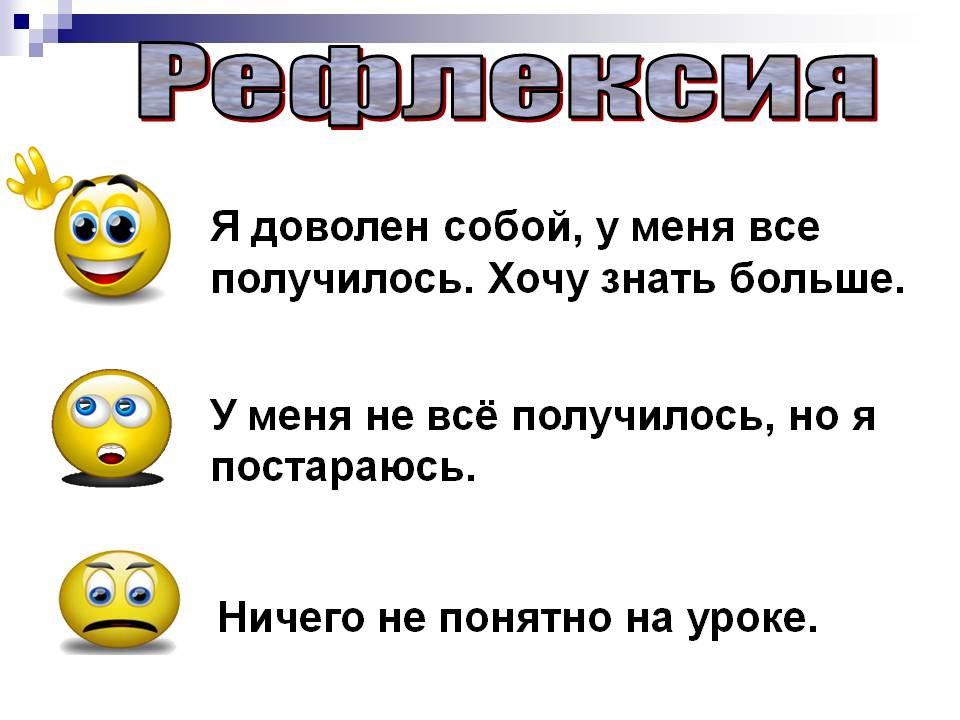 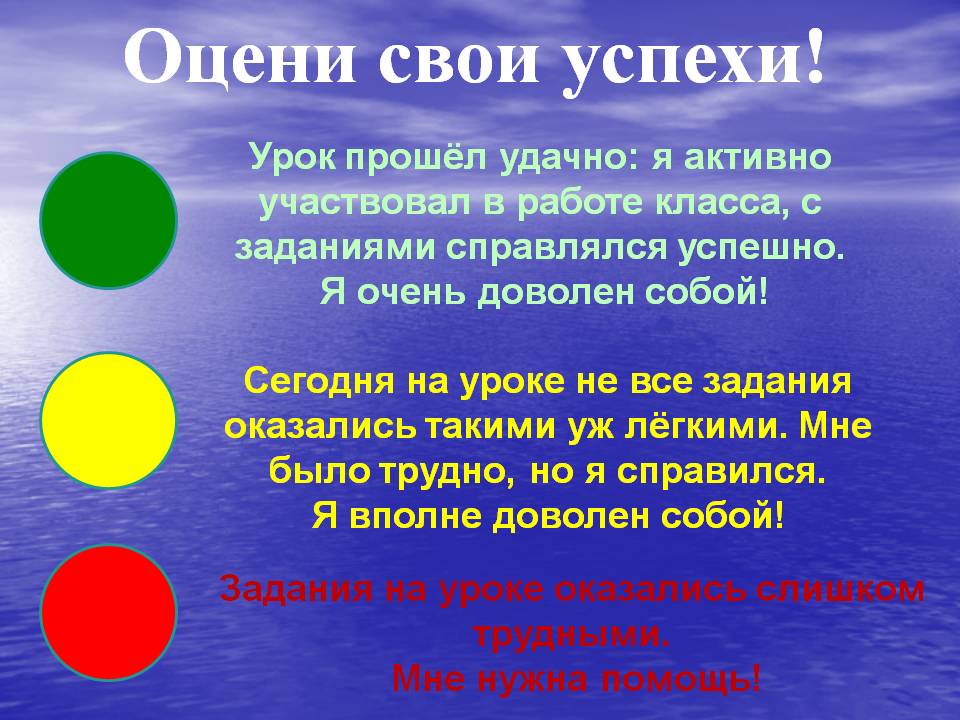 Цель деятельности 
учителяСпособствовать развитию умений применять частные случаи деления с остатком, делить меньшее число 
на большее, решать текстовые задачи, вычислять значение выражения с одной переменной, находить корень уравненияТип урокаОбобщение и систематизация знанийПланируемые 
образовательные 
результатыПредметные (объем освоения и уровень владения компетенциями): научатся применять частные случаи деления с остатком, решать задачи, вычислять значение выражения с одной переменной, находить корень уравнения, соблюдать порядок выполнения действий в числовых выражениях со скобками и без скобок.Метапредметные (компоненты культурно-компетентностного опыта/приобретенная компетентность): овладеют умениями понимать учебную задачу урока, отвечать на вопросы, обобщать собственные представления, слушать собеседника и вести диалог, оценивать свои достижения на уроке, пользоваться учебником.Личностные: проявляют интерес к применению поисковых и творческих подходов при выполнении заданийметоды и формы 
обученияМетоды: словесный, наглядный, практический. Формы: фронтальная, индивидуальная, групповаяОбразовательные 
ресурсыМатематика. 3 класс. 
1 электрон. опт. диск (CD-ROM)ОборудованиеИнтерактивная доска (экран), компьютер, проекторОсновные понятия 
и терминыДеление меньшего числа на большееЭтапы 
урокаОбучающие 
и развивающие компо-ненты, задания и упражненияДеятельность учителяДеятельность 
учащихсяФормы
органи-зации совзаимодей-ствияФормируемые умения 
(универсальные 
учебные действия)Промежуточный 
контроль1234567I. Мотивация 
(само-опреде-ление) 
к учебной деятель-
ностиЭмоциональная, психологическая 
и мотивационная под-
готовка 
к усвоению изучаемого материалаПриветствует учащихся.«Дом на улице стоит, Детвора к нему спешит.Несут тетрадки, книжкиДевчонки и мальчишки.»                           А.Кочергина- Где вы сейчас находитесь?-Зачем пришли в школу?Слушают учителя. 
Демонстрируют готовность к уроку, организуют рабочее место.-В школе.-Учиться, узнавать новое.Фронтальная, индивидуальнаяК – планируют учебное сотрудничество 
с учителем и сверст-никами.Л – понимают значение знаний для чело-века; имеют желание учиться; проявляют интерес к изучаемому предметуНаблюдение учителя за организацией учащи-мисярабо-
чего местаII. Актуализация знаний1. Проверка домашнего задания.-Что было задано на дом?С.30 № 3(Фронтальная проверка)Фронтальная, индивидуальнаяП – осуществляют 
анализ, синтез, срав-нение, обобщение; 
самостоятельно осуществляют расширенный поиск необходимой информации Устные ответы
наблюдения учителя, выпол-нен-II. Актуализация знанийФронтальная, индивидуальнаяП – осуществляют 
анализ, синтез, срав-нение, обобщение; 
самостоятельно осуществляют расширенный поиск необходимой информации Устные ответы
наблюдения учителя, выпол-нен-II. Актуализация знаний2. Устный счет.1.Математическая разминка.Выполняют задания на математическом тренажёре.Фронтальная, индивидуальнаяП – осуществляют 
анализ, синтез, срав-нение, обобщение; 
самостоятельно осуществляют расширенный поиск необходимой информации Устные ответы
наблюдения учителя, выпол-нен-III.Самоопределение к деятельности.Р – ориентируются в учебнике; контролируют учебные действия; замечают допущенные ошибки; осознают правило контроля и успешно исполь-зуют его в решении учебной задачи.К – обмениваются 
мнениями; умеют слушать друг друга, строить понятные для партнера по коммуникации речевые высказывания, задавать вопросы с целью получения необходимой для решения проблемы информации; могут работать в коллективе. ные заданияIII.Самоопределение к деятельности.2.№ 3– Какое самое большое число до 40 делится без остатка на 9? на 7? на 6?Р – ориентируются в учебнике; контролируют учебные действия; замечают допущенные ошибки; осознают правило контроля и успешно исполь-зуют его в решении учебной задачи.К – обмениваются 
мнениями; умеют слушать друг друга, строить понятные для партнера по коммуникации речевые высказывания, задавать вопросы с целью получения необходимой для решения проблемы информации; могут работать в коллективе. ные заданияIII.Самоопределение к деятельности.Р – ориентируются в учебнике; контролируют учебные действия; замечают допущенные ошибки; осознают правило контроля и успешно исполь-зуют его в решении учебной задачи.К – обмениваются 
мнениями; умеют слушать друг друга, строить понятные для партнера по коммуникации речевые высказывания, задавать вопросы с целью получения необходимой для решения проблемы информации; могут работать в коллективе. ные заданияIII.Самоопределение к деятельности.Р – ориентируются в учебнике; контролируют учебные действия; замечают допущенные ошибки; осознают правило контроля и успешно исполь-зуют его в решении учебной задачи.К – обмениваются 
мнениями; умеют слушать друг друга, строить понятные для партнера по коммуникации речевые высказывания, задавать вопросы с целью получения необходимой для решения проблемы информации; могут работать в коллективе. ные заданияIII.Самоопределение к деятельности.-Выполните деление с остатком.43:6      24:5    73:8   37:4    8:9-Какой пример вызвал у вас затруднение? Почему?-Как выдумаете, чему мы сегодня научимся на уроке?43:6 =7(ост.1)  24:5=4(ост.4)    73:8=9(ост.1) 37:4=9(ост.1)  8:9=?Т.к. в этом примере делимое меньше делителя.-Делить меньшее число на большее.Р – ориентируются в учебнике; контролируют учебные действия; замечают допущенные ошибки; осознают правило контроля и успешно исполь-зуют его в решении учебной задачи.К – обмениваются 
мнениями; умеют слушать друг друга, строить понятные для партнера по коммуникации речевые высказывания, задавать вопросы с целью получения необходимой для решения проблемы информации; могут работать в коллективе. ные заданияIV.Усвоение новых знаний и способов деятельности.VI.Закрепление знаний и способов действий.1.Практическая работа.-Возьмите 2 палочки и постройте треугольник.-Сколько треугольников у вас получилось?-Почему?-Сколько палочек осталось?-Как записать эти действия с помощью числового выражения?(Учитель записывает выражение на доске.)2:3=0(ост. 2)-Возьмите 3 палочки и постройте квадрат.-Сколько квадратов у вас получилось?-Почему?-Сколько палочек осталось?-Какое выражение можно составить?3:4=0(ост. 3)-Посмотрите внимательно на составленные выражения и сделайте вывод: каким будет результат деления, если делимое меньше делителя?-Ни одного.-У треугольника 3 стороны, а палочек только 2.-2.-Ни одного.-У квадрата 4 стороны, а палочек только 3.-3.ВЫВОД:Если делимое меньше делителя ,тов частном получится 0,а остаток будет равен делимому.П – осуществляют логические действия; выдвигают гипотезы и их обосновывают; моделируют и преобразуют модели разных типов (схемы, знаки 
и т. д.).Р – планируют свои действия в соответствии с поставленной учебной задачей для ее решения; проводят пошаговый контроль под руководством 
учителя, а в некоторых случаях – самостоятельно.К – используют речевые средства в ходе
решения учебно-познавательных задач.IV.Усвоение новых знаний и способов деятельности.VI.Закрепление знаний и способов действий.2.Работа по учебнику.Физкультминутка№1(Устное выполнение с комментированием)№ 2.(Работа в парах, устно)Организует проведение физкультминутки1)16:4=4(ост.0)    10:4=2(ост.2)2)Делимое меньше делителя, поэтому в частном получится 0 и остаток =3.10 : 3 = 3 (ост. 1)Ответ: 3 ручки можно купить и 1 рубль оста-
нется.5 : 3 = 1 (ост. 2)Ответ: 1 ручку можно купить и 2 рубля оста-
нутся.1 : 3 = 0 (ост. 1)Ответ: ручку купить 
невозможно.Выполняют упражнения согласно инструкции 
учителяП – осуществляют логические действия; выдвигают гипотезы и их обосновывают; моделируют и преобразуют модели разных типов (схемы, знаки 
и т. д.).Р – планируют свои действия в соответствии с поставленной учебной задачей для ее решения; проводят пошаговый контроль под руководством 
учителя, а в некоторых случаях – самостоятельно.К – используют речевые средства в ходе
решения учебно-познавательных задач.IV.Усвоение новых знаний и способов деятельности.VI.Закрепление знаний и способов действий.3. Работа в тетради Физкультминутка№ 4.-Прочитайте условие задачи.-Какие слова выберем для краткой записи?-Что обозначает число 36?-Что обозначает число 27?-Сколько досок израсходовали?-Прочитайте первый вопрос задачи.-Прочитайте второй вопрос задачи.-Во сколько действий задача?– Что будем находить первым дейст-
вием?– Каким действием?– А что узнаем потом?– Каким действием?– А что узнаем потом?– Каким действием?-Запишите решение задачи.№5(по вариантам у доски)– В рабочей тетради выполните задания № 101–103, с. 38Организует проведение физкультминуткиПривезли-36д.Израсходовали-?Осталось-27д.-Во ?>-На ?<3 действия.– Сначала надо узнать, сколько досок взяли.– Вычитанием. Из 36 
вычтем 27.– Ответим на первый 
вопрос задачи.– Делением.– Ответим на последний вопрос задачи. – Вычитанием.Х=92Х=6Х=4Выполняют заданияВыполняют упражнения согласно инструкции 
учителяП – осуществляют логические действия; выдвигают гипотезы и их обосновывают; моделируют и преобразуют модели разных типов (схемы, знаки 
и т. д.).Р – планируют свои действия в соответствии с поставленной учебной задачей для ее решения; проводят пошаговый контроль под руководством 
учителя, а в некоторых случаях – самостоятельно.К – используют речевые средства в ходе
решения учебно-познавательных задач.VII. Итоги урока. Рефлексия деятель-
ностиVIII.Домашнее задание.Обобщение полученных на уроке 
сведений.Заключительная беседа.Выставление оценок-Какой случай деления с остатком мы разобрали сегодня на уроке?-Оцените свою работу на уроке.Отвечают на вопросы. Делают выводы и обобщенияФронтальная, индивидуальнаяФронтальная, индивидуальнаяП – ориентируются в своей системе 
знаний.Р – оценивают собственную деятельность 
на уроке.Л – проявляют интерес к предметуУстные ответыVII. Итоги урока. Рефлексия деятель-
ностиVIII.Домашнее задание.Фронтальная, индивидуальнаяФронтальная, индивидуальнаяП – ориентируются в своей системе 
знаний.Р – оценивают собственную деятельность 
на уроке.Л – проявляют интерес к предметуУстные ответыVII. Итоги урока. Рефлексия деятель-
ностиVIII.Домашнее задание.Инструктаж по выполнению домашнего задания.Учебник, с. 31, № 5.Задают уточняющие 
вопросыФронтальная, индивидуальнаяФронтальная, индивидуальнаяП – ориентируются в своей системе 
знаний.Р – оценивают собственную деятельность 
на уроке.Л – проявляют интерес к предметуУстные ответыVII. Итоги урока. Рефлексия деятель-
ностиVIII.Домашнее задание.Фронтальная, индивидуальнаяФронтальная, индивидуальнаяП – ориентируются в своей системе 
знаний.Р – оценивают собственную деятельность 
на уроке.Л – проявляют интерес к предметуУстные ответы